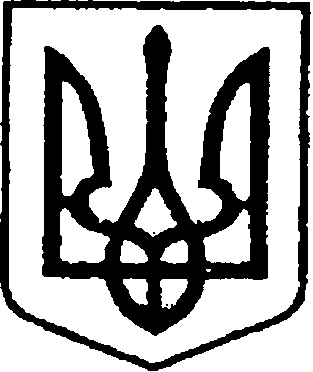 УКРАЇНАЧЕРНІГІВСЬКА ОБЛАСТЬН І Ж И Н С Ь К А    М І С Ь К А    Р А Д А27 сесія VII скликанняР І Ш Е Н Н ЯВід 26 липня 2017 р.		      м. Ніжин	                          № 6-27/2017Про внесення змін до додатку до рішення Ніжинської міської ради від 26.12.2016 року № 19-19/2016" Про затвердження плану діяльності з підготовки проектів регуляторних актів на 2017рік"     У відповідності до ст. 25, 26, 42, 59, 73  Закону України «Про місцеве самоврядування в Україні», на  виконання  статті 7 Закону України "Про засади державної регуляторної політики у сфері господарської діяльності" щодо планування діяльності з підготовки проектів регуляторних актів, Регламенту Ніжинської міської ради Чернігівської області, затвердженого рішенням Ніжинської міської ради Чернігівської області від 24 листопада 2015 року №1-2/2015 (із змінами), розглянувши подання відділу містобудування та архітектури виконавчого комітету Ніжинської міської ради,  Ніжинська міська  рада  вирішила:Внести зміни до додатку до рішення Ніжинської міської ради від 26.12.2016 року № 19-19/2016 " Про затвердження плану діяльності з підготовки проектів регуляторних актів на 2017рік та доповнити його пунктом 12, який викласти у наступній редакції:2. Начальнику відділу містобудування та архітектури – головному архітектору виконавчого комітету Ніжинської міської ради Мироненко В.Б. забезпечити оприлюднення даного рішення на офіційному сайті Ніжинської міської ради, відповідно до вимог чинного законодавства, протягом 5-ти робочих днів з дня його прийняття.3. Контроль за виконанням даного рішення покласти на постійну комісію Ніжинської міської ради з питань земельних відносин, будівництва, архітектури, інвестиційного розвитку міста та децентралізації (голова комісії Деркач А.П.).       Міський голова                                                                               А. В. ЛінникПОЯСНЮВАЛЬНА ЗАПИСКАдо проекту рішення  Про внесення змін до додатку до рішення 19 сесії Ніжинської міської ради VII скликання від 26.12.2016 року № 19-19/2016  «Про затвердження плану діяльності з підготовки проектів регуляторних актів на 2017рік"          Відповідно до Регламенту роботи Ніжинської міської ради виноситься на розгляд сесії міської ради проект рішення: Про внесення змін до додатку до рішення 19 сесії міської ради VII скликання від 26.12.2016 року № 19-19/6 " Про затвердження плану діяльності з підготовки проектів регуляторних актів на 2017рік"Обгрунтування необхідності прийняття акта.Дозволить коригувати плату за користування  місцем  для розміщення зовнішної реклами в м. Ніжині у зв’язку з підвищенням мінімальної заробітної плати. Загальна характеристика і основні положення проекту.Проект складається з законодавчого обґрунтування та 3  розділів. У відповідності до ст. 25, 26, 42, 59, 73  Закону України «Про місцеве самоврядування в Україні», на  виконання  статті 7 Закону України "Про засади державної регуляторної політики у сфері господарської діяльності", Регламенту Ніжинської міської ради Чернігівської області, затвердженого рішенням Ніжинської міської ради Чернігівської області від 24 листопада 2015 року №1-2/2015 (із змінами) згідно яких рішення набуває сили.  Розділ 1. Про доповнення плану діяльності з підготовки проектів регуляторних актів на 2017 рік Розділ 2. Визначає термін оприлюднення даного рішення на офіційному сайті Ніжинської міської ради. Розділ 3. Визначає на кого покладено контроль за виконанням даного рішення.Фінансово-економічне обґрунтування.Реалізація даного проекту не потребує фінансових витрат з міського бюджету.Прогноз соціально-економічних та інших наслідків прийняття акту.Дозволить коригувати плату за користування  місцем  для розміщення зовнішної реклами в м. Ніжині у зв’язку з підвищенням мінімальної заробітної плати.Перелік зацікавлених в отриманні даного рішення:Підприємці, які розміщують зовнішню рекламу в м. Ніжині.Інформація, яку містить проект рішення « Про внесення змін до додатку  до рішення 19 сесії міської ради VII скликання від 26.12.2016 року № 19-19/2016 "Про затвердження плану діяльності з підготовки проектів регуляторних актів на 2017рік" не  відноситься до конфіденційної інформації та підлягає оприлюдненню на офіційному сайті Ніжинської міської ради згідно чинного законодавства.Доповідати проект на засіданні Ніжинської міської ради  буде начальник відділу містобудування та архітектури -головний архітектор виконавчого комітету Ніжинської міської ради Мироненко В.Б.Начальник відділу містобудування та архітектури -головний архітекторвиконавчого комітету Ніжинськоїміської ради				                                         Мироненко В.Б.ВізуютьНачальник відділу містобудування та архітектури –головний архітектор виконавчого комітету Ніжинської міської ради				                         В.Б. МироненкоСекретар міської ради                                                                   В.В. СалогубПерший заступник міського головиз питань діяльності виконавчих органівради			 	                                                                  Г. М. ОлійникНачальник  відділу юридично-кадрового                                          забезпечення апарату виконавчого комітету Ніжинської міської ради                                                                     В.О. Лега Голова постійної комісії міської радиз питань земельних відносин, будівництва, архітектури, інвестиційного розвитку міста та децентралізації                                                                           А.П. ДеркачГолова постійної комісії міської ради з питань регламенту, депутатської діяльності та етики, законності, правопорядку, антикорупційної політики, свободи слова та зв’язків з громадськістю				          		     О.В. ЩербакГолова постійної комісії міської ради  з питань соціально – економічного розвитку міста,  підприємницької діяльності, дерегуляції, фінансів та бюджету                                                                     Мамедов В.Х.№п/пВид проектуНазва проектуЦіль прийняттяСтрок підготовкиРозробник проекту12Рішення міської радиПро внесення змін до «Порядку розміщення зовнішніх рекламних засобів (реклами) на території м. НіжинаКоригування плати за користування  місцем  для розміщення зовнішної реклами в м. Ніжині у зв’язку з підвищенням мінімальної заробітної платиІІІ-IV квартал 2017 рокуВідділ містобудування та архітектури виконавчого комітету Ніжинської міської ради